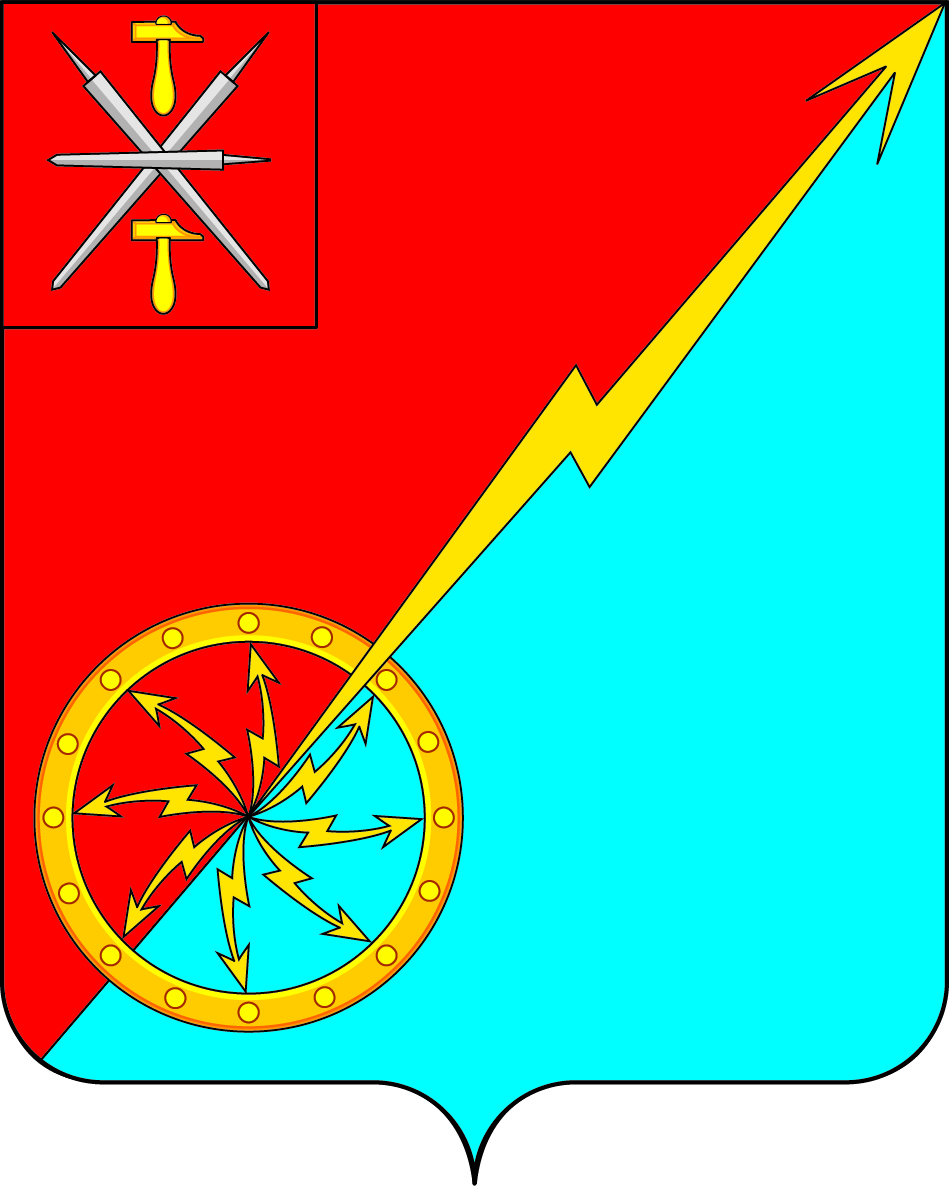 Собрание депутатов муниципального образования город Советск Щекинского районаIII созываРЕШЕНИЕот  24 марта  2016 года                                         № 29-87О внесении изменений в решение Собрания депутатов муниципального образования город Советск Щекинского района № 19-56 от 02.10.2015 года «Об утверждении прогнозного плана приватизации имущества муниципального образования город Советск Щекинского района на 2016 год»В соответствии с Федеральным законом от 06.10.2003 № 131-ФЗ «Об общих принципах организации местного самоуправления в Российской Федерации», Федеральным Законом от 21.12.2001г. № 178-ФЗ «О приватизации государственного и муниципального имущества», Положением «О приватизации муниципального имущества муниципального образования город Советск Щекинского района», утвержденным решением Собрания депутатов муниципального образования город Советск Щекинского района II.созыва № 42-113 от 07.04.2011г в целях эффективного управления и распоряжения муниципальной собственностью, Собрание депутатов муниципального образования город Советск Щекинского района РЕШИЛО:1. Внести изменения в решение Собрания депутатов муниципального образования город Советск Щекинского района № 19-56 от 02.10.2015 года «Об утверждении прогнозного плана приватизации имущества муниципального образования город Советск Щекинского района на 2016 год»  в части приложения. Приложение изложить в новой редакции.3. Контроль за исполнением настоящего решения возложить на главу администрации муниципального образования город Советск Щекинского района (Мясоедова Н.В.).4. Опубликовать настоящее решение в официальном печатном издании и разместить на официальном сайте МО г. Советск.5. Настоящее решение вступает в силу со дня опубликования.Глава муниципального образованиягород Советск Щекинского района                                    Н. Б. ЕрмаковаПРОГНОЗНЫЙ ПЛАН (ПРОГРАММА)ПРИВАТИЗАЦИИ МУНИЦИПАЛЬНОГО ИМУЩЕСТВАМУНИЦИПАЛЬНОГО ОБРАЗОВАНИЯ ГОРОД СОВЕТСКЩЁКИНСКОГО РАЙОНА ТУЛЬСКОЙ ОБЛАСТИ НА 2016 г.Прогнозный план (Программа) приватизации муниципального имущества муниципального образования г. Советск Щёкинского района на 2016 год разработан в соответствии с Федеральным законом от 21.12.2001г. № 178-ФЗ «О приватизации государственного и муниципального имущества», Федеральным законом от 06.10.2003 №131-ФЗ «Об общих принципах организации местного самоуправления в Российской Федерации», Уставом муниципального образования город Советск Щёкинского района, Положением «О приватизации муниципального имущества муниципального образования город Советск Щекинского района», утвержденным решением Собрания депутатов муниципального образования город Советск Щекинского района № 42-113 от 07.04.2011г.Основными задачами приватизации муниципального имущества в 2015 году являются оптимизация структуры муниципальной собственности за счёт приватизации муниципального имущества, не используемого для обеспечения функций и задач органов местного самоуправления муниципального образования город Советск Щёкинского района Тульской области.Главной целью приватизации в 2016 году является:- обеспечение поступления неналоговых доходов в бюджет города от приватизации муниципального имущества; сокращение расходов из бюджета города на охрану и содержание имущества. В 2016 году планируется приватизация подземного и надземного газопровода среднего и низкого давления и два нежилых здания (учебные корпуса) с земельными участками, расположенных в г. Советск Щёкинского района. Муниципальное имущество муниципального образования город Советск Щёкинского района  Тульской области, приватизация которого планируется в 2016 году.Приложение к решению Собрания депутатов муниципального образования город Советск Щекинского района  от 24 марта 2016 г. № 29-87№ п/пНаименование предполагаемого объектаНазначениеСостояние МестонахождениеОстаточная стоимостьРыночная стоимостьПлощадь(кв. м); Длина (м)123456781Подземный и надземный газопровод среднего и низкого давления, протяженностью 462,4 мОбъект производственного назначения Удовлетвори-тельноеТульская обл. Щёкинский район, г. Советск, ул. Упинская-По результатам оценки462,4 м2Нежилое здание (учебный корпус) с земельным участкомОбъект производственного назначенияУдовлетвори-тельноеТульская обл. Щёкинский район, г. Советск, ул. Энергетиков, д. 31-По результатам оценки1259,9 кв.м3Нежилое здание (учебный корпус) с земельным участкомОбъект производственного назначенияУдовлетвори-тельноеТульская обл. Щёкинский район, г. Советск, ул. Энергетиков, д. 32-По результатам оценки1177,50 кв.м